Elementary Program (Incoming 1st-6th Grade)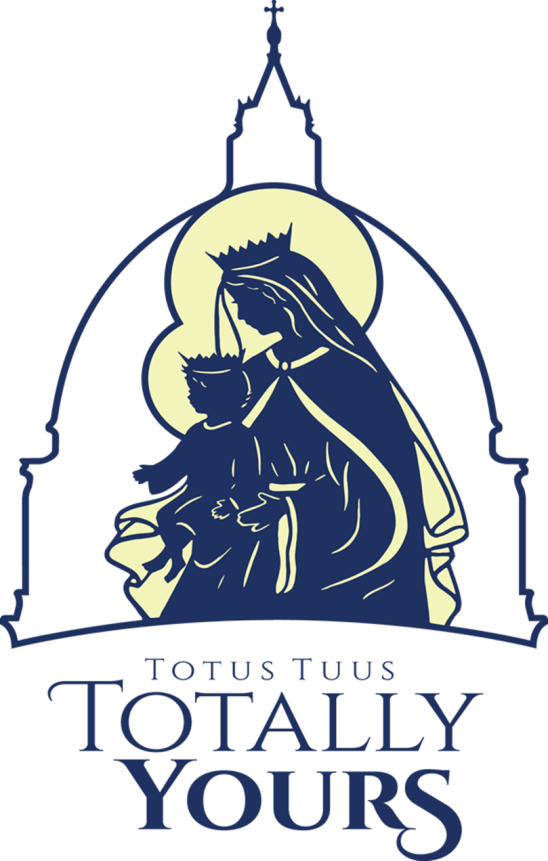 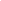 Monday, July 12th-Friday, July 16thJH and HS Program (Incoming 7th-12th Grade)Sunday, July 11th-Thursday, July 15th At Russia Local Schools and St. Remy Church